GRACE CENTER ANNUAL REPORTFY2019/2020MISSION STATEMENT:G.R.A.C.E. Center is a service agency dedicated to improving the spiritual, emotional, mental, and social conditions of people in our geographical area.  We provide counseling, referrals, and substance abuse prevention education, at a reasonable cost, to all seeking our services.  Centered around unconditional love, we stand committed to positive personal growth, through professional excellence.POPULATION SERVEDThe staff provides counseling and prevention services to individuals, family members, and the community, relevant to the effects of substance abuse as well as personal growth issues. In addition to individual therapy and family therapy, clients may attend group therapy and/or didactic lectures, as these are available.Admissions   New Clients:        FY2018/2019:  137        FY2019/2020:  114Direct Staff Hours:        FY2018/2019:  8,518        FY2019/2020:  7,368 Staff Utilization Rates:        Agency Average: 54%   Goal:  45%   *Increase of 2% over FY2018/2019 and 9% over budgeted.Total number of hours decreased 14% due to the decrease in staff hours and COVID layoffs.However, the total Utilization Rates (UR’s) for staff increased by 2%Outpatient Substance Abuse hours decreased by 8% due to MDOC contract expiring, decrease in staff hours and COVID layoffs.Administration hours decreased by 27% due to the decrease in staff hours and COVID layoffs.AHSE hours surprisingly increased by 8 hours despite the restrictions with COVID.GOALS/OBJECTIVESGoal 1:  Fiscal Solvency	  Objective 1:  Explore and/or expand funding streams.  COVID-19 played a big role in	  this area.  Prior to the pandemic, G.R.A.C.E. Center started a Giving Tuesday fundraiser	  in partnership with Community Foundation of Northeast Michigan.  In response to the              pandemic, the agency started a GoFundMe campaign, wrote various grant requests and	  requests, resulting in a grant from the Otsego County Economic Alliance and a Payroll	  Protection Program Loan through the Small Business Administration.  The PPP Loan may 	  be forgiven.   	  Objective 2:  Keep costs down.  Due to the pandemic, payroll costs went down as the	  Agency closed in the short-term.  Staffing levels went down with the resignation of the	  Secretary and one Therapist.  We changed our marketing strategy to lower costs and	  use less supplies as the building was closed to client traffic.    Goal 2: Advance Marketing Strategy	  Objective 1:  Pursue on-line formats for advertising.  G.R.A.C.E. Center did not renew	   its advertising contract with the local newspaper and instead joined Psychology Today’s	   on-line format, which has resulted in increased calls for appointments.  The agency also 	   did not renew its contract with the Yellow Pages, but kept its ad in The Phone Guide.	   Objective 2:  Increase community involvement. G.R.A.C.E. Center was working on	   becoming more involved with the community when the pandemic began.  Community	   meetings in-person became Zoom meetings on-line and were less frequent.  This is an	  area that we will resume exploring once the pandemic is over and we can meet in-person. Contractual Resources (* = NEW):Northern Michigan Regional EntityMichigan Department of CorrectionsMichigan Department of Health & Human ServicesMichigan Department of Community CorrectionsRoscommon County Juvenile Detention GroupsMeridian Health PlanMcLaren Health PlanHealth Management SystemsMichigan Rehabilitation ServicesClient Paid FeesGrants/Donations:Episcopal Diocese of Eastern MichiganSt. Francis Episcopal ChurchAlden & Vada Dow Family FoundationGiving Tuesday GrantGoFundMe CampaignMichigan Small Business Restart GrantSmall Business Paycheck Protection ProgramPrivate DonationsCOMMUNITY INVOLVEMENT      Regular Meetings/Collaborations:Crawford County Collaborative BodyCrawford County Coalition for Substance Abuse Prevention (CCCSAP)Neighborhood Connection’s Annual Health Fair-POSTPONED DUE TO COVIDNorthern Michigan Regional Entity (NMRE) Provider’s MeetingsFAN (Families Against Narcotics MeetingsCONSUMER SATISFACTION*Technology Upgrades.  Due to providing counseling services virtually, the agency had to upgrade its computers and software to meet the needs of our clients.Virtual “Paperwork”.  The agency will be able to conduct many of its services virtually thereby eliminating much paperwork in the process.  The software recently purchased will allow for paperless client files, the ability to transfer forms back and forth, credit card processing and client scheduling.Trends in the FieldMarijuana legalization & its impactAffordable Healthcare ActTelehealth/Virtual ServicesCOVID-19 VaccineCrawford County is continues to be one of the poorest counties in Michigan, and it is likely to continue for the unforeseeable future.  It is the mission of G.R.A.C.E. Center to provide much-needed services at a reasonable cost.    Telehealth has changed how we operate and how we will be a more cost-efficient agency in years to come.  COVID-19 has forever changed how we relate to our clients, staff and community stakeholders.Respectfully submitted February 18, 2021:_________________________________			_______________________________Carol Moggo, Administrative Director			Chris Deery, Clinical Director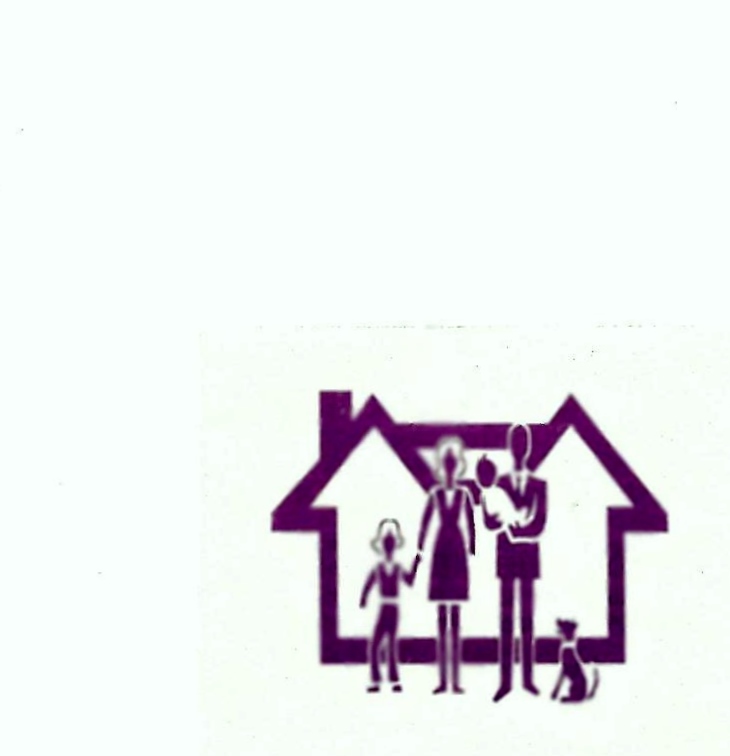 G.R.A.C.E. CENTERANNUAL REPORTFY2019/2020Previous Year% over 18% over 18% over 18% over 18% over 18    100%% Abstinent from alcohol/street drugs in last 30 days% Abstinent from alcohol/street drugs in last 30 days% Abstinent from alcohol/street drugs in last 30 days% Abstinent from alcohol/street drugs in last 30 days% Abstinent from alcohol/street drugs in last 30 days    100%% no arrests or charges in last 60 days% no arrests or charges in last 60 days% no arrests or charges in last 60 days% no arrests or charges in last 60 days     95%% working or in school% working or in school% working or in school     70%% report timely access% report timely access% report timely access100%% found services helpful% found services helpful% found services helpful100%% found office staff courteous and compassionate% found office staff courteous and compassionate% found office staff courteous and compassionate% found office staff courteous and compassionate% found office staff courteous and compassionate100%% who would recommend GRACE % who would recommend GRACE % who would recommend GRACE % who would recommend GRACE 100%Average Job or school attendance ratingAverage Job or school attendance ratingAverage Job or school attendance ratingAverage Job or school attendance rating4.81Average effectiveness dealing with stress or angerAverage effectiveness dealing with stress or angerAverage effectiveness dealing with stress or angerAverage effectiveness dealing with stress or angerAverage effectiveness dealing with stress or anger3.81Average overall relationshipsAverage overall relationshipsAverage overall relationships3.72Average overall quality of lifeAverage overall quality of lifeAverage overall quality of life3.90(3=Average)(3=Average)*Surveys were not conducted for outpatient this past Fiscal Year due to COVID/Agency not physically open. Comments are from the AHSE Classes conducted.Comments:I was treated very well by staff.I liked the interactive discussion.This was a positive learning experience.I was treated very well by staff.I liked the interactive discussion.This was a positive learning experience.I was treated very well by staff.I liked the interactive discussion.This was a positive learning experience.I was treated very well by staff.I liked the interactive discussion.This was a positive learning experience.I was treated very well by staff.I liked the interactive discussion.This was a positive learning experience.Kristen was very polite.She was super nice and very helpful.The teacher was engaging and exciting.The class was engaging and informational.Kristen was very polite.She was super nice and very helpful.The teacher was engaging and exciting.The class was engaging and informational.Kristen was very polite.She was super nice and very helpful.The teacher was engaging and exciting.The class was engaging and informational.                                                      RISK MANAGEMENT REPORT*This has been an unusual year with the COVID-19 pandemic.  The agency went on lock-downand closed its doors for a short time before switching over to telehealth services.  We became creative and looked at possibilities for the agency in the long term.  Some of the possibilitiesturned into reality and the pandemic forced us to pivot in order to remain viable.  Finances.  G.R.A.C.E. Center was very active in its mission to secure finances in orderto continue operating.  New and old grants were sought and the agency was fairly successful in receiving the funding that was requested.Health & Safety.  The agency immediately went into health crisis mode at thebeginning of the pandemic.  A new policy for dealing with a pandemic was written.G.R.A.C.E. Center closed its doors to in-person counseling, laid off some of thestaff for safety and began virtual counseling. Masks and other social distancing protocols became a requirement when staff was in the building together. Some of the staff  have received the COVID-19 vaccine at this writing, and the others are on a waiting list.On a side note, the agency experienced less cancellations and no answers (No Shows) in the past year than at any other time in its history.Technology Needs.  G.R.A.C.E. Center had to look at its delivery system for counseling in light of the building shut-down.  A needs assessment was drawn upand funding sought for new technology in order to stay viable.  Thanks to a grantfrom the Michigan Economic Development Coalition recently, we were able to purchase4 new computers with the technology to deliver services on-line through Zoom and other virtual means.  The agency also was able to purchase Therapy Notes, whichgives us the ability to work from home should the need arise.Insurance Needs.  G.R.A.C.E. Center is current with all insurance policies, includingBuilding, Workman’s Compensation and Professional Liability.                                                      RISK MANAGEMENT REPORT*This has been an unusual year with the COVID-19 pandemic.  The agency went on lock-downand closed its doors for a short time before switching over to telehealth services.  We became creative and looked at possibilities for the agency in the long term.  Some of the possibilitiesturned into reality and the pandemic forced us to pivot in order to remain viable.  Finances.  G.R.A.C.E. Center was very active in its mission to secure finances in orderto continue operating.  New and old grants were sought and the agency was fairly successful in receiving the funding that was requested.Health & Safety.  The agency immediately went into health crisis mode at thebeginning of the pandemic.  A new policy for dealing with a pandemic was written.G.R.A.C.E. Center closed its doors to in-person counseling, laid off some of thestaff for safety and began virtual counseling. Masks and other social distancing protocols became a requirement when staff was in the building together. Some of the staff  have received the COVID-19 vaccine at this writing, and the others are on a waiting list.On a side note, the agency experienced less cancellations and no answers (No Shows) in the past year than at any other time in its history.Technology Needs.  G.R.A.C.E. Center had to look at its delivery system for counseling in light of the building shut-down.  A needs assessment was drawn upand funding sought for new technology in order to stay viable.  Thanks to a grantfrom the Michigan Economic Development Coalition recently, we were able to purchase4 new computers with the technology to deliver services on-line through Zoom and other virtual means.  The agency also was able to purchase Therapy Notes, whichgives us the ability to work from home should the need arise.Insurance Needs.  G.R.A.C.E. Center is current with all insurance policies, includingBuilding, Workman’s Compensation and Professional Liability.                                                      RISK MANAGEMENT REPORT*This has been an unusual year with the COVID-19 pandemic.  The agency went on lock-downand closed its doors for a short time before switching over to telehealth services.  We became creative and looked at possibilities for the agency in the long term.  Some of the possibilitiesturned into reality and the pandemic forced us to pivot in order to remain viable.  Finances.  G.R.A.C.E. Center was very active in its mission to secure finances in orderto continue operating.  New and old grants were sought and the agency was fairly successful in receiving the funding that was requested.Health & Safety.  The agency immediately went into health crisis mode at thebeginning of the pandemic.  A new policy for dealing with a pandemic was written.G.R.A.C.E. Center closed its doors to in-person counseling, laid off some of thestaff for safety and began virtual counseling. Masks and other social distancing protocols became a requirement when staff was in the building together. Some of the staff  have received the COVID-19 vaccine at this writing, and the others are on a waiting list.On a side note, the agency experienced less cancellations and no answers (No Shows) in the past year than at any other time in its history.Technology Needs.  G.R.A.C.E. Center had to look at its delivery system for counseling in light of the building shut-down.  A needs assessment was drawn upand funding sought for new technology in order to stay viable.  Thanks to a grantfrom the Michigan Economic Development Coalition recently, we were able to purchase4 new computers with the technology to deliver services on-line through Zoom and other virtual means.  The agency also was able to purchase Therapy Notes, whichgives us the ability to work from home should the need arise.Insurance Needs.  G.R.A.C.E. Center is current with all insurance policies, includingBuilding, Workman’s Compensation and Professional Liability.                                                      RISK MANAGEMENT REPORT*This has been an unusual year with the COVID-19 pandemic.  The agency went on lock-downand closed its doors for a short time before switching over to telehealth services.  We became creative and looked at possibilities for the agency in the long term.  Some of the possibilitiesturned into reality and the pandemic forced us to pivot in order to remain viable.  Finances.  G.R.A.C.E. Center was very active in its mission to secure finances in orderto continue operating.  New and old grants were sought and the agency was fairly successful in receiving the funding that was requested.Health & Safety.  The agency immediately went into health crisis mode at thebeginning of the pandemic.  A new policy for dealing with a pandemic was written.G.R.A.C.E. Center closed its doors to in-person counseling, laid off some of thestaff for safety and began virtual counseling. Masks and other social distancing protocols became a requirement when staff was in the building together. Some of the staff  have received the COVID-19 vaccine at this writing, and the others are on a waiting list.On a side note, the agency experienced less cancellations and no answers (No Shows) in the past year than at any other time in its history.Technology Needs.  G.R.A.C.E. Center had to look at its delivery system for counseling in light of the building shut-down.  A needs assessment was drawn upand funding sought for new technology in order to stay viable.  Thanks to a grantfrom the Michigan Economic Development Coalition recently, we were able to purchase4 new computers with the technology to deliver services on-line through Zoom and other virtual means.  The agency also was able to purchase Therapy Notes, whichgives us the ability to work from home should the need arise.Insurance Needs.  G.R.A.C.E. Center is current with all insurance policies, includingBuilding, Workman’s Compensation and Professional Liability.                                                      RISK MANAGEMENT REPORT*This has been an unusual year with the COVID-19 pandemic.  The agency went on lock-downand closed its doors for a short time before switching over to telehealth services.  We became creative and looked at possibilities for the agency in the long term.  Some of the possibilitiesturned into reality and the pandemic forced us to pivot in order to remain viable.  Finances.  G.R.A.C.E. Center was very active in its mission to secure finances in orderto continue operating.  New and old grants were sought and the agency was fairly successful in receiving the funding that was requested.Health & Safety.  The agency immediately went into health crisis mode at thebeginning of the pandemic.  A new policy for dealing with a pandemic was written.G.R.A.C.E. Center closed its doors to in-person counseling, laid off some of thestaff for safety and began virtual counseling. Masks and other social distancing protocols became a requirement when staff was in the building together. Some of the staff  have received the COVID-19 vaccine at this writing, and the others are on a waiting list.On a side note, the agency experienced less cancellations and no answers (No Shows) in the past year than at any other time in its history.Technology Needs.  G.R.A.C.E. Center had to look at its delivery system for counseling in light of the building shut-down.  A needs assessment was drawn upand funding sought for new technology in order to stay viable.  Thanks to a grantfrom the Michigan Economic Development Coalition recently, we were able to purchase4 new computers with the technology to deliver services on-line through Zoom and other virtual means.  The agency also was able to purchase Therapy Notes, whichgives us the ability to work from home should the need arise.Insurance Needs.  G.R.A.C.E. Center is current with all insurance policies, includingBuilding, Workman’s Compensation and Professional Liability.                                                      RISK MANAGEMENT REPORT*This has been an unusual year with the COVID-19 pandemic.  The agency went on lock-downand closed its doors for a short time before switching over to telehealth services.  We became creative and looked at possibilities for the agency in the long term.  Some of the possibilitiesturned into reality and the pandemic forced us to pivot in order to remain viable.  Finances.  G.R.A.C.E. Center was very active in its mission to secure finances in orderto continue operating.  New and old grants were sought and the agency was fairly successful in receiving the funding that was requested.Health & Safety.  The agency immediately went into health crisis mode at thebeginning of the pandemic.  A new policy for dealing with a pandemic was written.G.R.A.C.E. Center closed its doors to in-person counseling, laid off some of thestaff for safety and began virtual counseling. Masks and other social distancing protocols became a requirement when staff was in the building together. Some of the staff  have received the COVID-19 vaccine at this writing, and the others are on a waiting list.On a side note, the agency experienced less cancellations and no answers (No Shows) in the past year than at any other time in its history.Technology Needs.  G.R.A.C.E. Center had to look at its delivery system for counseling in light of the building shut-down.  A needs assessment was drawn upand funding sought for new technology in order to stay viable.  Thanks to a grantfrom the Michigan Economic Development Coalition recently, we were able to purchase4 new computers with the technology to deliver services on-line through Zoom and other virtual means.  The agency also was able to purchase Therapy Notes, whichgives us the ability to work from home should the need arise.Insurance Needs.  G.R.A.C.E. Center is current with all insurance policies, includingBuilding, Workman’s Compensation and Professional Liability.                                                      RISK MANAGEMENT REPORT*This has been an unusual year with the COVID-19 pandemic.  The agency went on lock-downand closed its doors for a short time before switching over to telehealth services.  We became creative and looked at possibilities for the agency in the long term.  Some of the possibilitiesturned into reality and the pandemic forced us to pivot in order to remain viable.  Finances.  G.R.A.C.E. Center was very active in its mission to secure finances in orderto continue operating.  New and old grants were sought and the agency was fairly successful in receiving the funding that was requested.Health & Safety.  The agency immediately went into health crisis mode at thebeginning of the pandemic.  A new policy for dealing with a pandemic was written.G.R.A.C.E. Center closed its doors to in-person counseling, laid off some of thestaff for safety and began virtual counseling. Masks and other social distancing protocols became a requirement when staff was in the building together. Some of the staff  have received the COVID-19 vaccine at this writing, and the others are on a waiting list.On a side note, the agency experienced less cancellations and no answers (No Shows) in the past year than at any other time in its history.Technology Needs.  G.R.A.C.E. Center had to look at its delivery system for counseling in light of the building shut-down.  A needs assessment was drawn upand funding sought for new technology in order to stay viable.  Thanks to a grantfrom the Michigan Economic Development Coalition recently, we were able to purchase4 new computers with the technology to deliver services on-line through Zoom and other virtual means.  The agency also was able to purchase Therapy Notes, whichgives us the ability to work from home should the need arise.Insurance Needs.  G.R.A.C.E. Center is current with all insurance policies, includingBuilding, Workman’s Compensation and Professional Liability.                                                      RISK MANAGEMENT REPORT*This has been an unusual year with the COVID-19 pandemic.  The agency went on lock-downand closed its doors for a short time before switching over to telehealth services.  We became creative and looked at possibilities for the agency in the long term.  Some of the possibilitiesturned into reality and the pandemic forced us to pivot in order to remain viable.  Finances.  G.R.A.C.E. Center was very active in its mission to secure finances in orderto continue operating.  New and old grants were sought and the agency was fairly successful in receiving the funding that was requested.Health & Safety.  The agency immediately went into health crisis mode at thebeginning of the pandemic.  A new policy for dealing with a pandemic was written.G.R.A.C.E. Center closed its doors to in-person counseling, laid off some of thestaff for safety and began virtual counseling. Masks and other social distancing protocols became a requirement when staff was in the building together. Some of the staff  have received the COVID-19 vaccine at this writing, and the others are on a waiting list.On a side note, the agency experienced less cancellations and no answers (No Shows) in the past year than at any other time in its history.Technology Needs.  G.R.A.C.E. Center had to look at its delivery system for counseling in light of the building shut-down.  A needs assessment was drawn upand funding sought for new technology in order to stay viable.  Thanks to a grantfrom the Michigan Economic Development Coalition recently, we were able to purchase4 new computers with the technology to deliver services on-line through Zoom and other virtual means.  The agency also was able to purchase Therapy Notes, whichgives us the ability to work from home should the need arise.Insurance Needs.  G.R.A.C.E. Center is current with all insurance policies, includingBuilding, Workman’s Compensation and Professional Liability.                                                      RISK MANAGEMENT REPORT*This has been an unusual year with the COVID-19 pandemic.  The agency went on lock-downand closed its doors for a short time before switching over to telehealth services.  We became creative and looked at possibilities for the agency in the long term.  Some of the possibilitiesturned into reality and the pandemic forced us to pivot in order to remain viable.  Finances.  G.R.A.C.E. Center was very active in its mission to secure finances in orderto continue operating.  New and old grants were sought and the agency was fairly successful in receiving the funding that was requested.Health & Safety.  The agency immediately went into health crisis mode at thebeginning of the pandemic.  A new policy for dealing with a pandemic was written.G.R.A.C.E. Center closed its doors to in-person counseling, laid off some of thestaff for safety and began virtual counseling. Masks and other social distancing protocols became a requirement when staff was in the building together. Some of the staff  have received the COVID-19 vaccine at this writing, and the others are on a waiting list.On a side note, the agency experienced less cancellations and no answers (No Shows) in the past year than at any other time in its history.Technology Needs.  G.R.A.C.E. Center had to look at its delivery system for counseling in light of the building shut-down.  A needs assessment was drawn upand funding sought for new technology in order to stay viable.  Thanks to a grantfrom the Michigan Economic Development Coalition recently, we were able to purchase4 new computers with the technology to deliver services on-line through Zoom and other virtual means.  The agency also was able to purchase Therapy Notes, whichgives us the ability to work from home should the need arise.Insurance Needs.  G.R.A.C.E. Center is current with all insurance policies, includingBuilding, Workman’s Compensation and Professional Liability.                                                      RISK MANAGEMENT REPORT*This has been an unusual year with the COVID-19 pandemic.  The agency went on lock-downand closed its doors for a short time before switching over to telehealth services.  We became creative and looked at possibilities for the agency in the long term.  Some of the possibilitiesturned into reality and the pandemic forced us to pivot in order to remain viable.  Finances.  G.R.A.C.E. Center was very active in its mission to secure finances in orderto continue operating.  New and old grants were sought and the agency was fairly successful in receiving the funding that was requested.Health & Safety.  The agency immediately went into health crisis mode at thebeginning of the pandemic.  A new policy for dealing with a pandemic was written.G.R.A.C.E. Center closed its doors to in-person counseling, laid off some of thestaff for safety and began virtual counseling. Masks and other social distancing protocols became a requirement when staff was in the building together. Some of the staff  have received the COVID-19 vaccine at this writing, and the others are on a waiting list.On a side note, the agency experienced less cancellations and no answers (No Shows) in the past year than at any other time in its history.Technology Needs.  G.R.A.C.E. Center had to look at its delivery system for counseling in light of the building shut-down.  A needs assessment was drawn upand funding sought for new technology in order to stay viable.  Thanks to a grantfrom the Michigan Economic Development Coalition recently, we were able to purchase4 new computers with the technology to deliver services on-line through Zoom and other virtual means.  The agency also was able to purchase Therapy Notes, whichgives us the ability to work from home should the need arise.Insurance Needs.  G.R.A.C.E. Center is current with all insurance policies, includingBuilding, Workman’s Compensation and Professional Liability.                                                      RISK MANAGEMENT REPORT*This has been an unusual year with the COVID-19 pandemic.  The agency went on lock-downand closed its doors for a short time before switching over to telehealth services.  We became creative and looked at possibilities for the agency in the long term.  Some of the possibilitiesturned into reality and the pandemic forced us to pivot in order to remain viable.  Finances.  G.R.A.C.E. Center was very active in its mission to secure finances in orderto continue operating.  New and old grants were sought and the agency was fairly successful in receiving the funding that was requested.Health & Safety.  The agency immediately went into health crisis mode at thebeginning of the pandemic.  A new policy for dealing with a pandemic was written.G.R.A.C.E. Center closed its doors to in-person counseling, laid off some of thestaff for safety and began virtual counseling. Masks and other social distancing protocols became a requirement when staff was in the building together. Some of the staff  have received the COVID-19 vaccine at this writing, and the others are on a waiting list.On a side note, the agency experienced less cancellations and no answers (No Shows) in the past year than at any other time in its history.Technology Needs.  G.R.A.C.E. Center had to look at its delivery system for counseling in light of the building shut-down.  A needs assessment was drawn upand funding sought for new technology in order to stay viable.  Thanks to a grantfrom the Michigan Economic Development Coalition recently, we were able to purchase4 new computers with the technology to deliver services on-line through Zoom and other virtual means.  The agency also was able to purchase Therapy Notes, whichgives us the ability to work from home should the need arise.Insurance Needs.  G.R.A.C.E. Center is current with all insurance policies, includingBuilding, Workman’s Compensation and Professional Liability.                                                      RISK MANAGEMENT REPORT*This has been an unusual year with the COVID-19 pandemic.  The agency went on lock-downand closed its doors for a short time before switching over to telehealth services.  We became creative and looked at possibilities for the agency in the long term.  Some of the possibilitiesturned into reality and the pandemic forced us to pivot in order to remain viable.  Finances.  G.R.A.C.E. Center was very active in its mission to secure finances in orderto continue operating.  New and old grants were sought and the agency was fairly successful in receiving the funding that was requested.Health & Safety.  The agency immediately went into health crisis mode at thebeginning of the pandemic.  A new policy for dealing with a pandemic was written.G.R.A.C.E. Center closed its doors to in-person counseling, laid off some of thestaff for safety and began virtual counseling. Masks and other social distancing protocols became a requirement when staff was in the building together. Some of the staff  have received the COVID-19 vaccine at this writing, and the others are on a waiting list.On a side note, the agency experienced less cancellations and no answers (No Shows) in the past year than at any other time in its history.Technology Needs.  G.R.A.C.E. Center had to look at its delivery system for counseling in light of the building shut-down.  A needs assessment was drawn upand funding sought for new technology in order to stay viable.  Thanks to a grantfrom the Michigan Economic Development Coalition recently, we were able to purchase4 new computers with the technology to deliver services on-line through Zoom and other virtual means.  The agency also was able to purchase Therapy Notes, whichgives us the ability to work from home should the need arise.Insurance Needs.  G.R.A.C.E. Center is current with all insurance policies, includingBuilding, Workman’s Compensation and Professional Liability.                                                      RISK MANAGEMENT REPORT*This has been an unusual year with the COVID-19 pandemic.  The agency went on lock-downand closed its doors for a short time before switching over to telehealth services.  We became creative and looked at possibilities for the agency in the long term.  Some of the possibilitiesturned into reality and the pandemic forced us to pivot in order to remain viable.  Finances.  G.R.A.C.E. Center was very active in its mission to secure finances in orderto continue operating.  New and old grants were sought and the agency was fairly successful in receiving the funding that was requested.Health & Safety.  The agency immediately went into health crisis mode at thebeginning of the pandemic.  A new policy for dealing with a pandemic was written.G.R.A.C.E. Center closed its doors to in-person counseling, laid off some of thestaff for safety and began virtual counseling. Masks and other social distancing protocols became a requirement when staff was in the building together. Some of the staff  have received the COVID-19 vaccine at this writing, and the others are on a waiting list.On a side note, the agency experienced less cancellations and no answers (No Shows) in the past year than at any other time in its history.Technology Needs.  G.R.A.C.E. Center had to look at its delivery system for counseling in light of the building shut-down.  A needs assessment was drawn upand funding sought for new technology in order to stay viable.  Thanks to a grantfrom the Michigan Economic Development Coalition recently, we were able to purchase4 new computers with the technology to deliver services on-line through Zoom and other virtual means.  The agency also was able to purchase Therapy Notes, whichgives us the ability to work from home should the need arise.Insurance Needs.  G.R.A.C.E. Center is current with all insurance policies, includingBuilding, Workman’s Compensation and Professional Liability.EXECUTIVE SUMMARYEXECUTIVE SUMMARYEXECUTIVE SUMMARYEXECUTIVE SUMMARYEXECUTIVE SUMMARYEXECUTIVE SUMMARYEXECUTIVE SUMMARYEXECUTIVE SUMMARYEXECUTIVE SUMMARYEXECUTIVE SUMMARYStaffing*During the past fiscal year there were numerous changes in staffing at the G.R.A.C.E Center.  Chris Deery began his own business in private practice.  However, he continued to work for this agency as Clinical Director part-time until May.Kristen Todoroff began her tenure as Clinical Director in May.Jody Robson started full-time in February, working from home and in-office.  Allison Gabriel was hired as full-time Administrative Assistant in June.Michelle Eagly was hired as a part-time counselor in October of 2021.  Due to numerous illnesses, she was unable to complete the duties of her position as was let go.*On a side note, it has been incredibly hard to find the licensed professionals needed to grow this agency.  Apparently, this is the norm throughout the state.  It was hoped that as the pandemic slowly receded the agency would be able to hire new staff.  Unfortunately, this was not the case.Clinical UpdatesKristen Todoroff and Kerry Harwood are due to take their state test to become aLPC – Licensed Professional Counselor.G.R.A.C.E. Center achieved its CARF Accreditation in 2019 and is will begin the accreditation process in July 2021.  G.R.A.C.E. Center also passed all of its audits from our contractual partners, including NMRE, DHHS and the State of Michigan Licensing.Community InvolvementDespite the COVID-19 pandemic, the G.R.A.C.E. Center continues to hold an active and strong presence in the community. All community-based meetings are being done virtually.  We have continued to offer services despite the roadblocks the pandemic has created.  We have had to revamp our processes and run this agency differently.  G.R.A.C.E. Center explored and implemented some new ideas this past year.Virtual ExpansionPhone-based therapy. The agency had begun offering its services through phone-based therapy in FY2018/2019.  In FY2019/2020, the G.R.A.C.E. Center was forced to implement this as its primary means of counseling.  This method of therapy also allows Jody to continue working for the Agency, despite living in the metro-Detroit area.Staffing*During the past fiscal year there were numerous changes in staffing at the G.R.A.C.E Center.  Chris Deery began his own business in private practice.  However, he continued to work for this agency as Clinical Director part-time until May.Kristen Todoroff began her tenure as Clinical Director in May.Jody Robson started full-time in February, working from home and in-office.  Allison Gabriel was hired as full-time Administrative Assistant in June.Michelle Eagly was hired as a part-time counselor in October of 2021.  Due to numerous illnesses, she was unable to complete the duties of her position as was let go.*On a side note, it has been incredibly hard to find the licensed professionals needed to grow this agency.  Apparently, this is the norm throughout the state.  It was hoped that as the pandemic slowly receded the agency would be able to hire new staff.  Unfortunately, this was not the case.Clinical UpdatesKristen Todoroff and Kerry Harwood are due to take their state test to become aLPC – Licensed Professional Counselor.G.R.A.C.E. Center achieved its CARF Accreditation in 2019 and is will begin the accreditation process in July 2021.  G.R.A.C.E. Center also passed all of its audits from our contractual partners, including NMRE, DHHS and the State of Michigan Licensing.Community InvolvementDespite the COVID-19 pandemic, the G.R.A.C.E. Center continues to hold an active and strong presence in the community. All community-based meetings are being done virtually.  We have continued to offer services despite the roadblocks the pandemic has created.  We have had to revamp our processes and run this agency differently.  G.R.A.C.E. Center explored and implemented some new ideas this past year.Virtual ExpansionPhone-based therapy. The agency had begun offering its services through phone-based therapy in FY2018/2019.  In FY2019/2020, the G.R.A.C.E. Center was forced to implement this as its primary means of counseling.  This method of therapy also allows Jody to continue working for the Agency, despite living in the metro-Detroit area.Staffing*During the past fiscal year there were numerous changes in staffing at the G.R.A.C.E Center.  Chris Deery began his own business in private practice.  However, he continued to work for this agency as Clinical Director part-time until May.Kristen Todoroff began her tenure as Clinical Director in May.Jody Robson started full-time in February, working from home and in-office.  Allison Gabriel was hired as full-time Administrative Assistant in June.Michelle Eagly was hired as a part-time counselor in October of 2021.  Due to numerous illnesses, she was unable to complete the duties of her position as was let go.*On a side note, it has been incredibly hard to find the licensed professionals needed to grow this agency.  Apparently, this is the norm throughout the state.  It was hoped that as the pandemic slowly receded the agency would be able to hire new staff.  Unfortunately, this was not the case.Clinical UpdatesKristen Todoroff and Kerry Harwood are due to take their state test to become aLPC – Licensed Professional Counselor.G.R.A.C.E. Center achieved its CARF Accreditation in 2019 and is will begin the accreditation process in July 2021.  G.R.A.C.E. Center also passed all of its audits from our contractual partners, including NMRE, DHHS and the State of Michigan Licensing.Community InvolvementDespite the COVID-19 pandemic, the G.R.A.C.E. Center continues to hold an active and strong presence in the community. All community-based meetings are being done virtually.  We have continued to offer services despite the roadblocks the pandemic has created.  We have had to revamp our processes and run this agency differently.  G.R.A.C.E. Center explored and implemented some new ideas this past year.Virtual ExpansionPhone-based therapy. The agency had begun offering its services through phone-based therapy in FY2018/2019.  In FY2019/2020, the G.R.A.C.E. Center was forced to implement this as its primary means of counseling.  This method of therapy also allows Jody to continue working for the Agency, despite living in the metro-Detroit area.Staffing*During the past fiscal year there were numerous changes in staffing at the G.R.A.C.E Center.  Chris Deery began his own business in private practice.  However, he continued to work for this agency as Clinical Director part-time until May.Kristen Todoroff began her tenure as Clinical Director in May.Jody Robson started full-time in February, working from home and in-office.  Allison Gabriel was hired as full-time Administrative Assistant in June.Michelle Eagly was hired as a part-time counselor in October of 2021.  Due to numerous illnesses, she was unable to complete the duties of her position as was let go.*On a side note, it has been incredibly hard to find the licensed professionals needed to grow this agency.  Apparently, this is the norm throughout the state.  It was hoped that as the pandemic slowly receded the agency would be able to hire new staff.  Unfortunately, this was not the case.Clinical UpdatesKristen Todoroff and Kerry Harwood are due to take their state test to become aLPC – Licensed Professional Counselor.G.R.A.C.E. Center achieved its CARF Accreditation in 2019 and is will begin the accreditation process in July 2021.  G.R.A.C.E. Center also passed all of its audits from our contractual partners, including NMRE, DHHS and the State of Michigan Licensing.Community InvolvementDespite the COVID-19 pandemic, the G.R.A.C.E. Center continues to hold an active and strong presence in the community. All community-based meetings are being done virtually.  We have continued to offer services despite the roadblocks the pandemic has created.  We have had to revamp our processes and run this agency differently.  G.R.A.C.E. Center explored and implemented some new ideas this past year.Virtual ExpansionPhone-based therapy. The agency had begun offering its services through phone-based therapy in FY2018/2019.  In FY2019/2020, the G.R.A.C.E. Center was forced to implement this as its primary means of counseling.  This method of therapy also allows Jody to continue working for the Agency, despite living in the metro-Detroit area.Staffing*During the past fiscal year there were numerous changes in staffing at the G.R.A.C.E Center.  Chris Deery began his own business in private practice.  However, he continued to work for this agency as Clinical Director part-time until May.Kristen Todoroff began her tenure as Clinical Director in May.Jody Robson started full-time in February, working from home and in-office.  Allison Gabriel was hired as full-time Administrative Assistant in June.Michelle Eagly was hired as a part-time counselor in October of 2021.  Due to numerous illnesses, she was unable to complete the duties of her position as was let go.*On a side note, it has been incredibly hard to find the licensed professionals needed to grow this agency.  Apparently, this is the norm throughout the state.  It was hoped that as the pandemic slowly receded the agency would be able to hire new staff.  Unfortunately, this was not the case.Clinical UpdatesKristen Todoroff and Kerry Harwood are due to take their state test to become aLPC – Licensed Professional Counselor.G.R.A.C.E. Center achieved its CARF Accreditation in 2019 and is will begin the accreditation process in July 2021.  G.R.A.C.E. Center also passed all of its audits from our contractual partners, including NMRE, DHHS and the State of Michigan Licensing.Community InvolvementDespite the COVID-19 pandemic, the G.R.A.C.E. Center continues to hold an active and strong presence in the community. All community-based meetings are being done virtually.  We have continued to offer services despite the roadblocks the pandemic has created.  We have had to revamp our processes and run this agency differently.  G.R.A.C.E. Center explored and implemented some new ideas this past year.Virtual ExpansionPhone-based therapy. The agency had begun offering its services through phone-based therapy in FY2018/2019.  In FY2019/2020, the G.R.A.C.E. Center was forced to implement this as its primary means of counseling.  This method of therapy also allows Jody to continue working for the Agency, despite living in the metro-Detroit area.Staffing*During the past fiscal year there were numerous changes in staffing at the G.R.A.C.E Center.  Chris Deery began his own business in private practice.  However, he continued to work for this agency as Clinical Director part-time until May.Kristen Todoroff began her tenure as Clinical Director in May.Jody Robson started full-time in February, working from home and in-office.  Allison Gabriel was hired as full-time Administrative Assistant in June.Michelle Eagly was hired as a part-time counselor in October of 2021.  Due to numerous illnesses, she was unable to complete the duties of her position as was let go.*On a side note, it has been incredibly hard to find the licensed professionals needed to grow this agency.  Apparently, this is the norm throughout the state.  It was hoped that as the pandemic slowly receded the agency would be able to hire new staff.  Unfortunately, this was not the case.Clinical UpdatesKristen Todoroff and Kerry Harwood are due to take their state test to become aLPC – Licensed Professional Counselor.G.R.A.C.E. Center achieved its CARF Accreditation in 2019 and is will begin the accreditation process in July 2021.  G.R.A.C.E. Center also passed all of its audits from our contractual partners, including NMRE, DHHS and the State of Michigan Licensing.Community InvolvementDespite the COVID-19 pandemic, the G.R.A.C.E. Center continues to hold an active and strong presence in the community. All community-based meetings are being done virtually.  We have continued to offer services despite the roadblocks the pandemic has created.  We have had to revamp our processes and run this agency differently.  G.R.A.C.E. Center explored and implemented some new ideas this past year.Virtual ExpansionPhone-based therapy. The agency had begun offering its services through phone-based therapy in FY2018/2019.  In FY2019/2020, the G.R.A.C.E. Center was forced to implement this as its primary means of counseling.  This method of therapy also allows Jody to continue working for the Agency, despite living in the metro-Detroit area.Staffing*During the past fiscal year there were numerous changes in staffing at the G.R.A.C.E Center.  Chris Deery began his own business in private practice.  However, he continued to work for this agency as Clinical Director part-time until May.Kristen Todoroff began her tenure as Clinical Director in May.Jody Robson started full-time in February, working from home and in-office.  Allison Gabriel was hired as full-time Administrative Assistant in June.Michelle Eagly was hired as a part-time counselor in October of 2021.  Due to numerous illnesses, she was unable to complete the duties of her position as was let go.*On a side note, it has been incredibly hard to find the licensed professionals needed to grow this agency.  Apparently, this is the norm throughout the state.  It was hoped that as the pandemic slowly receded the agency would be able to hire new staff.  Unfortunately, this was not the case.Clinical UpdatesKristen Todoroff and Kerry Harwood are due to take their state test to become aLPC – Licensed Professional Counselor.G.R.A.C.E. Center achieved its CARF Accreditation in 2019 and is will begin the accreditation process in July 2021.  G.R.A.C.E. Center also passed all of its audits from our contractual partners, including NMRE, DHHS and the State of Michigan Licensing.Community InvolvementDespite the COVID-19 pandemic, the G.R.A.C.E. Center continues to hold an active and strong presence in the community. All community-based meetings are being done virtually.  We have continued to offer services despite the roadblocks the pandemic has created.  We have had to revamp our processes and run this agency differently.  G.R.A.C.E. Center explored and implemented some new ideas this past year.Virtual ExpansionPhone-based therapy. The agency had begun offering its services through phone-based therapy in FY2018/2019.  In FY2019/2020, the G.R.A.C.E. Center was forced to implement this as its primary means of counseling.  This method of therapy also allows Jody to continue working for the Agency, despite living in the metro-Detroit area.Staffing*During the past fiscal year there were numerous changes in staffing at the G.R.A.C.E Center.  Chris Deery began his own business in private practice.  However, he continued to work for this agency as Clinical Director part-time until May.Kristen Todoroff began her tenure as Clinical Director in May.Jody Robson started full-time in February, working from home and in-office.  Allison Gabriel was hired as full-time Administrative Assistant in June.Michelle Eagly was hired as a part-time counselor in October of 2021.  Due to numerous illnesses, she was unable to complete the duties of her position as was let go.*On a side note, it has been incredibly hard to find the licensed professionals needed to grow this agency.  Apparently, this is the norm throughout the state.  It was hoped that as the pandemic slowly receded the agency would be able to hire new staff.  Unfortunately, this was not the case.Clinical UpdatesKristen Todoroff and Kerry Harwood are due to take their state test to become aLPC – Licensed Professional Counselor.G.R.A.C.E. Center achieved its CARF Accreditation in 2019 and is will begin the accreditation process in July 2021.  G.R.A.C.E. Center also passed all of its audits from our contractual partners, including NMRE, DHHS and the State of Michigan Licensing.Community InvolvementDespite the COVID-19 pandemic, the G.R.A.C.E. Center continues to hold an active and strong presence in the community. All community-based meetings are being done virtually.  We have continued to offer services despite the roadblocks the pandemic has created.  We have had to revamp our processes and run this agency differently.  G.R.A.C.E. Center explored and implemented some new ideas this past year.Virtual ExpansionPhone-based therapy. The agency had begun offering its services through phone-based therapy in FY2018/2019.  In FY2019/2020, the G.R.A.C.E. Center was forced to implement this as its primary means of counseling.  This method of therapy also allows Jody to continue working for the Agency, despite living in the metro-Detroit area.Chris